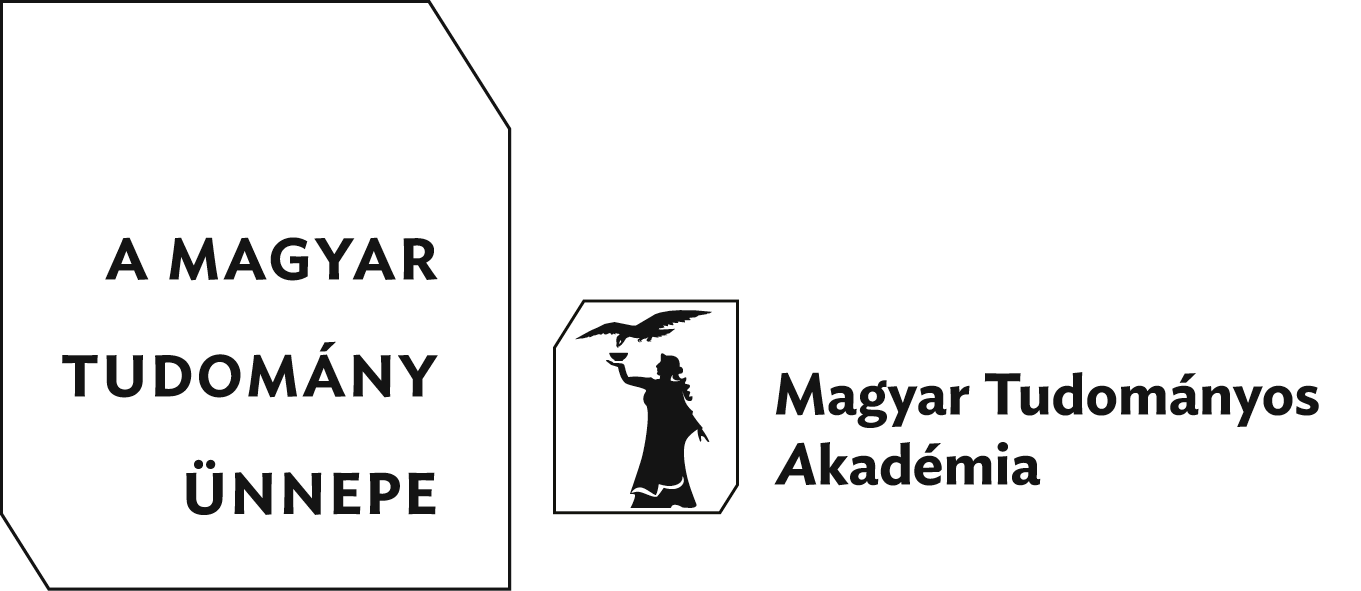 Magyar Tudomány Ünnepeesemények regisztrációs lapjaAz esemény címeEtika a tudományban – tudomány az etikábanKérjük, kerülje a csupa nagybetűs címet. Kérjük vegyek figyelembe, hogy "A Magyar Tudomány Ünnepe" cím általánossága miatt nem túl informatív, ezért szerencsésebb a rendezvény tartalmára, jellegére utaló címet választani. Az esemény műfajaElőadás, Előadás és vita, Előadóülés
Emlékülés, Filmvetítés, Hangverseny
Iskolai rendezvény, Kerekasztal-beszélgetés, Kiállítás, Konferencia
Könyvbemutató, Nemzetközi konferencia, Nyílt nap, Szimpózium, Tudományos ülés, Ünnepi tudományos ülés, WorkshopHúzza alá az eseményt leginkább jellemző meghatározást.TudományterületAgrártudományok, Biológia, Csillagászat, Építészet, Filozófia, Fizika, Földtudomány, Hadtudományok, Hittudomány, Informatika, Irodalomtudomány, Jogtudomány, Katonai műszaki tudományok, Kémia, Közgazdaságtudomány, Matematika, Meteorológia, Műszaki tudományok, Művészettörténet, Néprajz, Nyelvészet, Ókortudomány, Orvostudomány, Pedagógia, Politikatudomány, Pszichológia, Régészettudomány, Szociológia, Történettudomány, Zenetudomány, InterdiszciplinárisVálassza ki az adott eseményt legjobban jellemző tudományterület(ek)et.
Minimum 1 - maximum 3 tudományterület választható. Kérjük, hogy csak akkor jelölje interdiszciplinárisnak a rendezvényt, ha leírásához három választott tudományterület is kevésnek bizonyul.Kezdés2017. november 24. 14 óraÓra és perc megadása kötelező.Befejezés18. óraTöbb napos rendezvény esetén ezt a mezőt feltétlenül töltse ki. Óra és perc megadása nem kötelező.ProgramElőadók:

Fésüs László: Tudományetikai kihívások a kutatói integritás megőrzésében

Bánfalvi Attila: A pszi-komplexum és a techno-tudományos paradigma

Kőmüves Sándor: Morális álláspont és jogi terminológia kapcsolata 
életvégi döntéshelyzetek szabályozásánál

Rózsa Erzsébet: Deficitek az orvos-beteg/páciens kapcsolatban - esélyek 
bioetikai perspektívábólItt megadhatja a rendezvény részletes programját, az előadók nevét stb. Az itt megadott részletes program szerepel majd a tudomanyunnep.hu honlapon, ezért kérjük, ügyeljen a kulturált formázásra is. Kérjük a különböző tudományos fokozatokat és beosztásokat ezen táblázat szerint adják meg: használandó rövidítések táblázata (html) (doc)Szervező intézményekDE Filozófia IntézetFilozófiai MunkabizottságMinden egyes szervező intézményt önálló sorba kérünk fölvenni. Legfeljebb 3 intézmény adható meg. Intézménynevek esetében kérjük, hogy kerülje a rövidítések használatát, hacsak nem nagyon közismert rövidítésekről van szóHelyszínekDAB-székházItt adhatja meg a rendezvény pontos helyszínét. Több helyszín is megadható.Régió Észak-Magyarország, Észak-Alföld, Dél-Alföld, Közép-Magyarország, Közép-Dunántúl, Nyugat-Dunántúl, Dél-Dunántúl, KülföldKérjük, a listából válassza ki, melyik régióban kerül sor az eseményre. Ha több helyszínt is megadott, az első helyszínnek megfelelően sorolja be a rendezvényt.KapcsolattartóDr. Pólik Józsefpolikjozsefotmail.com06-30-2223231Itt adja meg annak a személynek az elérhetőségét, aki a konkrét rendezvénnyel kapcsolatban további információval tud szolgálni (Nem feltétlenül azonos az adatrögzítővel).
Lehetőség szerint adjon meg telefonszámot és emailt is, de legalább az egyiket.
A telefonszám formája: +36 (30) 1234567 / 1234Az esemény honlapjanincsIde csak akkor írjon, ha a rendezvénynek magának van bővebb információt nyújtó honlapja.
A szervező intézmény honlapját egyébként ne adja meg.